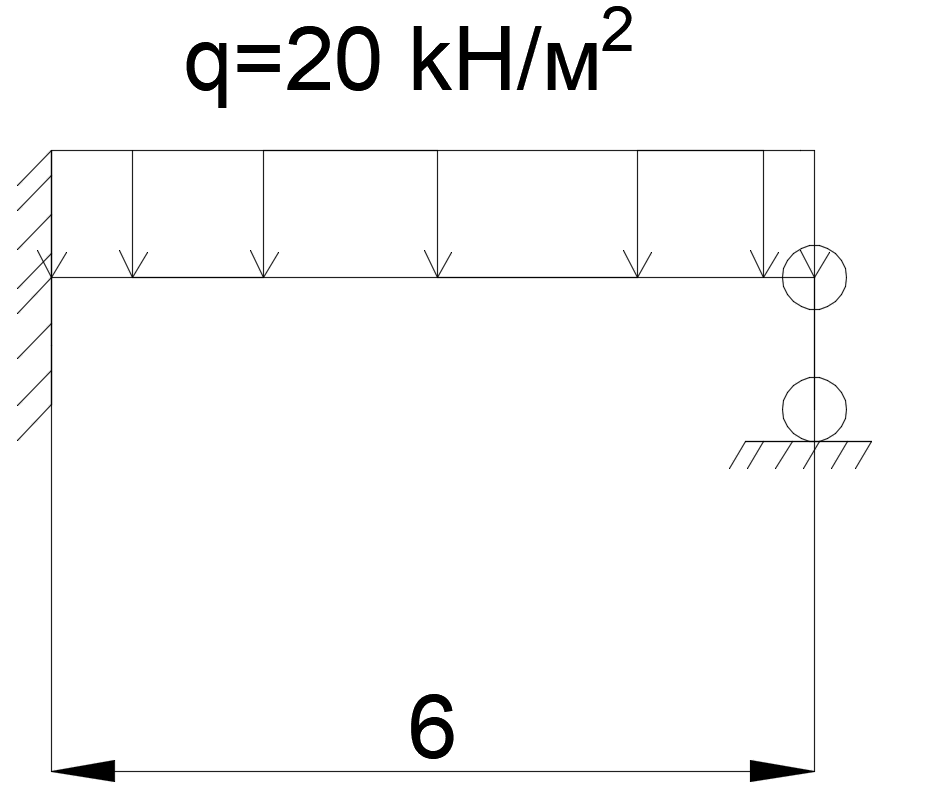 РАСЧЕТ МЕТОДОМ СИЛ . Выполнить полный  расчет рамы методом сил. (определение стат. Неопр, решение канон. Ур-й итд) Построение всех эпюр M1 Mq  Q  Mрез Qрез Nрез и проверки 